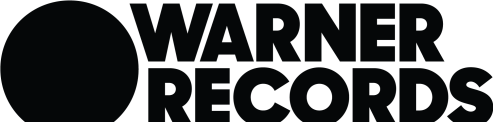 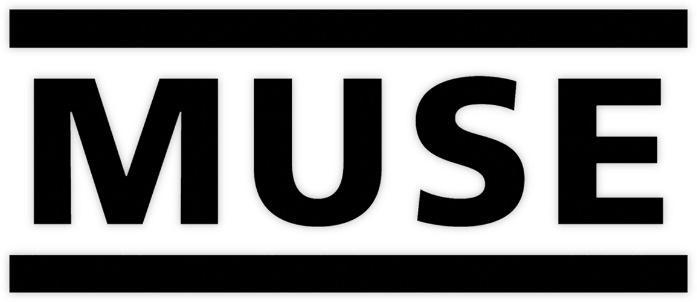 MUSE RETURNS WITH BRAND NEW SONG “WON’T STAND DOWN”WATCH THE VIDEO NOW HERE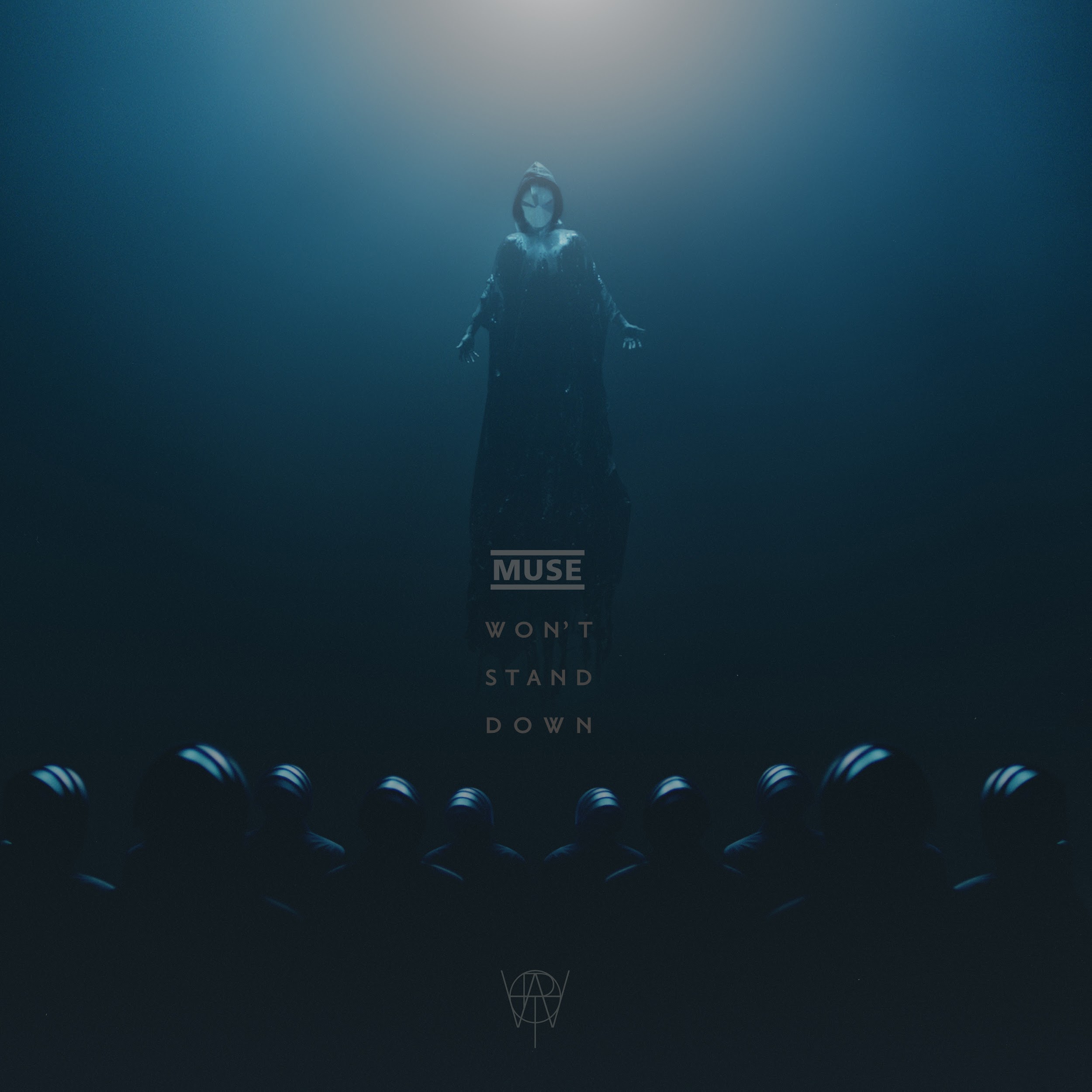 January 13, 2022 (Los Angeles, CA) - GRAMMY Award-winning English rock band Muse returns with brand new song, “Won’t Stand Down,” out today via Warner Records. Produced by Muse and mixed by Dan Lancaster (Bring Me The Horizon), “Won’t Stand Down” is an arena-ready anthem of controlled chaos, with heavy guitars and industrial-like distortions amplifying Bellamy's striking lyrics about taking one's power back. Listen to “Won’t Stand Down” now HERE. “Won’t Stand Down is a song about standing your ground against bullies, whether that be on the playground, at work or anywhere,” says Matt Bellamy. “Protecting yourself from coercion and sociopathic manipulation and to face adversity with strength, confidence and aggression.”Today, the band also shared the video for the song. Directed by award winning filmmaker Jared Hogan (girl in red, Joji) and shot in Kyiv, Ukraine, the visual features a fragile, mysterious figure that siphons the collective energy of a dark army in order to transmute into an augmented being. Watch the video HERE.In further news, the band will be performing at the following European festivals this summer:June 3, 2022			Rock AM Ring				Nürburgring, GermanyJune 5, 2022			Rock Im Park				Nürburgring, GermanyJune 9, 2022			Nova Rock Festival			Nickelsdorf, Austria	June 11, 2022			Tempelhof Sounds			Berlin, GermanyJune 17, 2022			Firenze Rocks				Florence, ItalyJune 19, 2022			Isle of Wight Festival			Newport, EnglandJune 21, 2022			VOLT Festival				Hungary, SopronJune 24, 2022			Tinderbox Festival			Odense, DenmarkJune 26, 2022			Mallorca Live				Mallorca, SpainJune 29, 2022			Ejekt Festival				Athens, GreeceJuly 2, 2022			OpenAir				St. Gallen, SwitzerlandJuly 3, 2022			Les Eurockéennes De Belfort		Belfort, FranceJuly 6, 2022			Beauregard Festival			Hérouville-Saint-Clair, FranceJuly 8, 2022			Mad Cool Festival			Madrid, SpainJuly 10, 2022			Les Déferlantes Festival			Céret, FranceABOUT MUSEMuse is Matt Bellamy, Dominic Howard and Chris Wolstenholme. Their last album, Simulation Theory, debuted at #1 and marked the band’s sixth straight album to debut in the U.K top spot. Their previous studio album, Drones, went on to win a Grammy Award for Best Rock Album, the band’s second, in February 2016. Since forming in 1994, Muse have released eight studio albums, selling over 20 million albums worldwide. Widely recognized as one of the best live bands in the world, Muse have won numerous music awards including two Grammy Awards, an American Music Award, five MTV Europe Music Awards, two Brit Awards, eleven NME Awards and seven Q Awards, amongst others.  The band is currently working on more new music.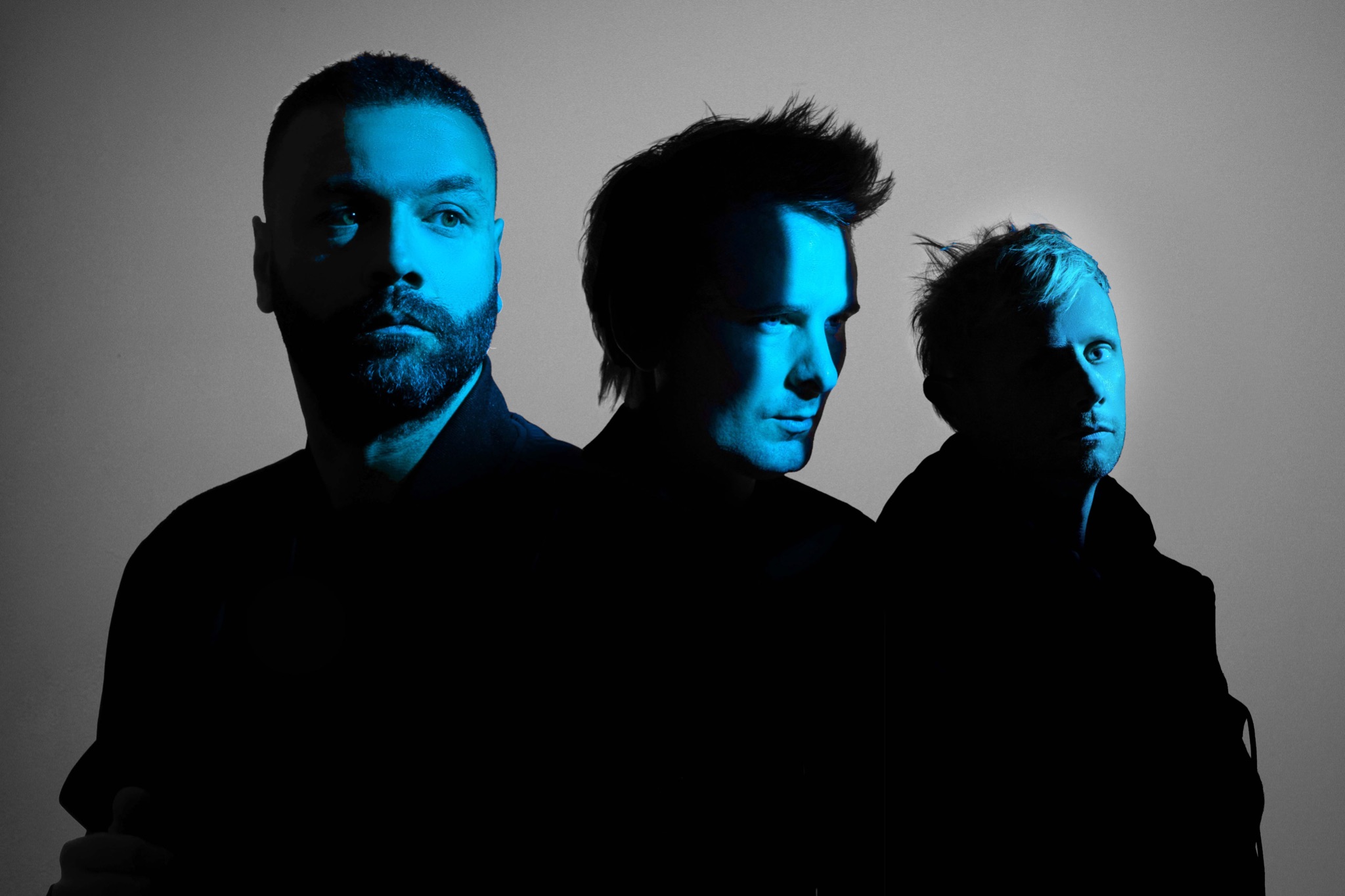 Muse (Photo Credit: Nick Fancher)WebsiteSpotifyApple MusicYouTubeFacebookTwitterInstagram# # #For more information, please contact:Luke Burland, BB Gun Pressluke@bbgunpress.comStephanie Estrada, BB Gun Pressstephanie@bbgunpress.comLaura Swanson, Warner Recordslaura.swanson@warnerrecords.comMary Moyer, Q Primemary@qprime.comEmilio Herce, Q Primeemilio@qprime.com 